YEAR 2020 SEWER RENT REBATE APPLICATION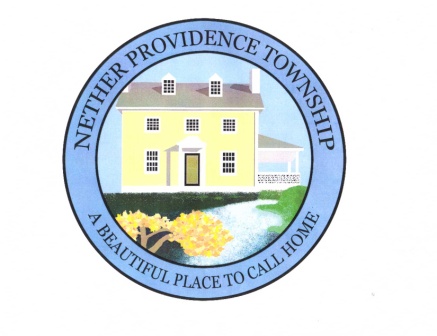 NETHER 610-566-4516							Date:  _________________________							Folio #: _____________________________Property Owner’s (Claimant’s) NameAddress										Claimant’s Social Security #						Claimant’s Birth DateComplete the following table in regard to individuals residing in the household.  Exclude the claimant.          Name				                   Date of Birth		     Social Security #    The Claimant and Spouse (if residing with Claimant) must be 65 years of age or older.  If this is the first time filing for a rebate please attach a copy of a birth certificate or Medicare card confirming the age of the claimant and spouse.Page Two of Two – Sewer Rent Rebate Application, Nether HOUSEHOLD INCOME (TOTAL FOR ALL INDIVIDUALS RESIDING IN DWELLING)I UNDERSTAND THE TOWNSHIP RESERVES THE RIGHT TO REQUEST AND REVIEW THE CLAIMANT’S FEDERAL 1040 TAX RETURN, ALONG WITH THE RETURN OF ALL HOUSEHOLD MEMBERS, FOR THE 2019 YEAR.  furthermore, I understand that any person making an excessive claim with fraudulent intent shall have his/her claim disallowed and will be prohibited from filing a future sewer rent rebate claim.  I declare that:This claim is true, correct, and complete to the best of my knowledge.This is the only claim filed by members of my household.Claimant’s Signature								DateClaimant’s Daytime Telephone NumberSignature of Preparer if Different than Claimant			Preparer’s Telephone Number			Submit with the completed application a copy of the paid year 2020 tax and sewer rent receipt or the cancelled check (copy both sides of the check).  Applications must be postmarked by June 30, 2020.  Please return the application along with attachments to , .     Spouse:1. Social Security for Year 20192. Pension, Annuities, Alimony, and Child Support3. Interest, Dividends, and Capital Gains4. Net Rental Income5. Net Business Income6. Other Income such as Wages, Insurance Proceeds,  Death       Benefits, and Any Gifts in Excess of $ 300 TOTAL HOUSEHOLD INCOME (Add Lines 1 through 6)   (To qualify total household income must not exceed $ 18,000)